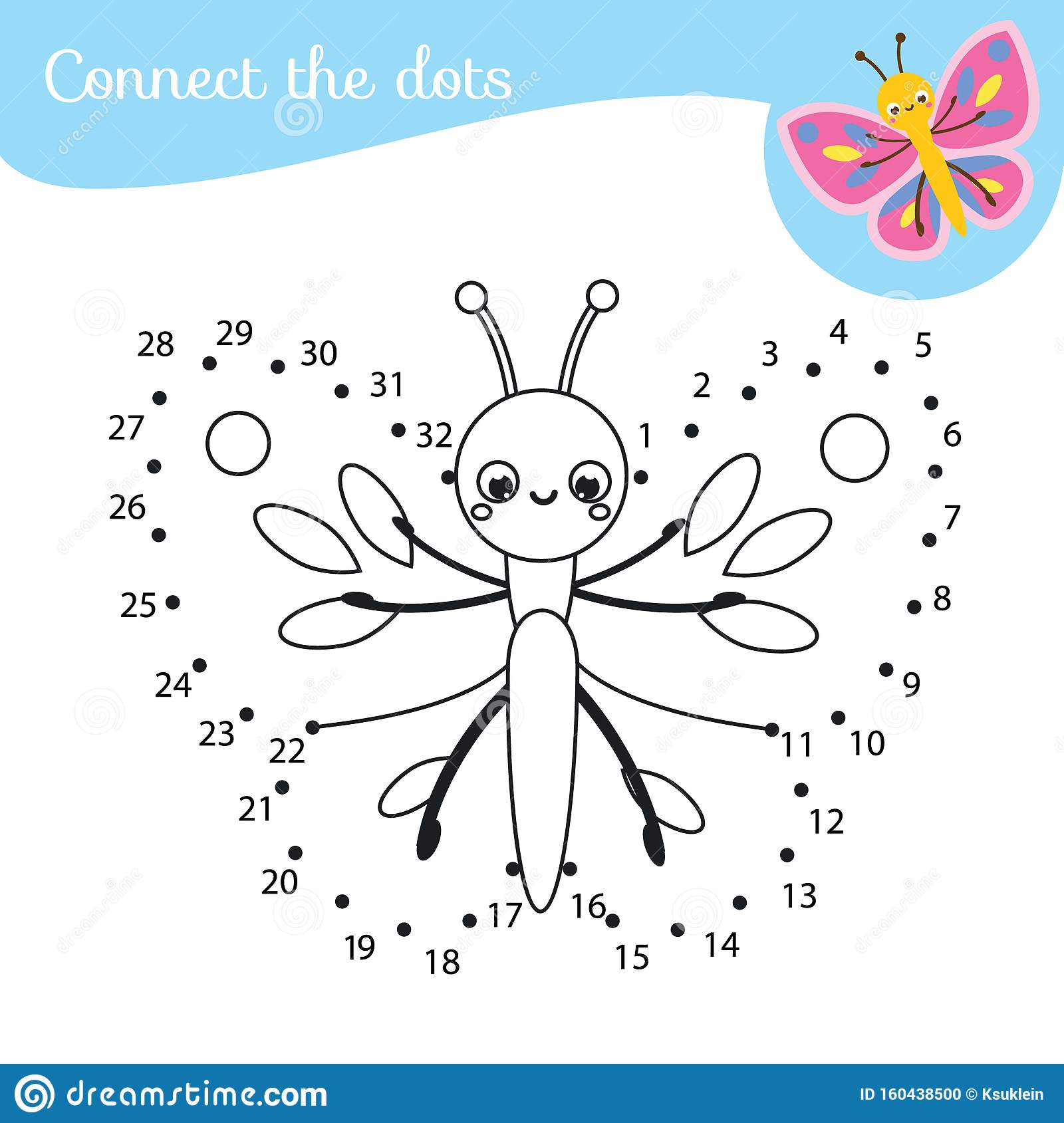 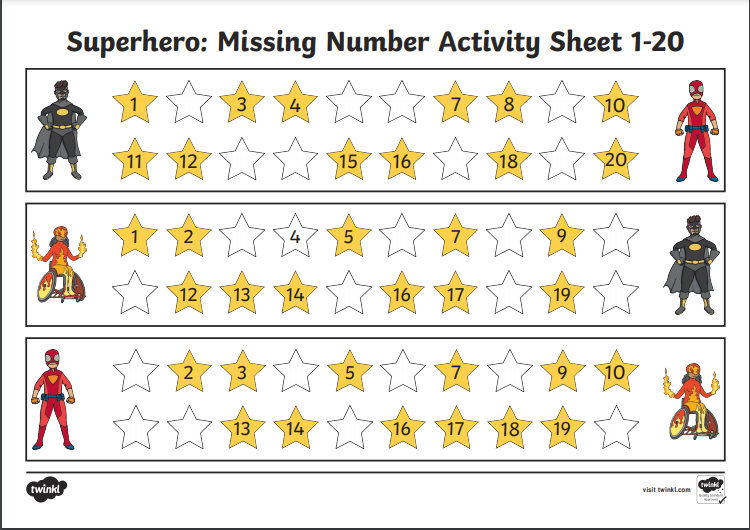 	PĀNGARAU 	PĀNGARAU 	PĀNGARAU 	PĀNGARAU 	PĀNGARAU KTAM:  ki te tauhia i ngā nama 0-20. Kautihia ki mua ki muri hoki. We are learning to count numbers 0-20 backward and forward. KTAM: k i te raupapatanga tika o ngā tauoti 0-20 mai i te mea iti iho ki te mea nui ake we are learning how to order numbers 0-20 from the smallest number to the largest. Anei ngā nama: 13, 6, 2, 3, 11, 1, 49, 1, 20, 11, 7, 13KTAM: ki te whakakiingia i ngā āputa. We are learning to fill the missing number. 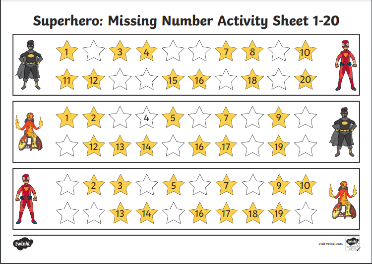 KTAM: ki te kautihia ki te 20 mā te tuhono i ngā ira. We are learning to count to 20 using the connect the dots picture and counting aloud as we do it. .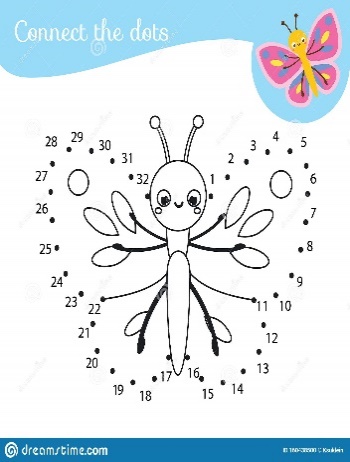 Takaro kēmu (kāri me to whanau) Maumahara. Tuhonotia i ngā nama ōrite. Have a game of memory with your whanau see if you can match the numbers on the cards. Ko wai te toa kei tō whānau?????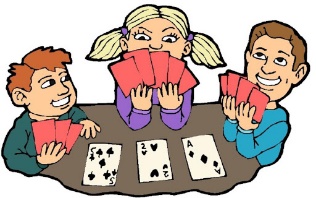 Ngohe 1: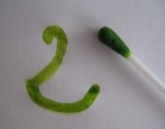 Peitahia I ēnei tau:0,1,2,3,4,5,6,7,8,9,1010,9,8,7,6,5,4,3,2,1,0 Ngohe 2: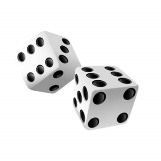 Whiua I ngā mataono  tāpirihia nga nama e rua:Tauira: 2+4=6X10Ngohe 3: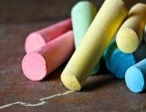 Tuhi tioka: 0,2,4,6,8,10,12,14,16,18,20Ngohe 4: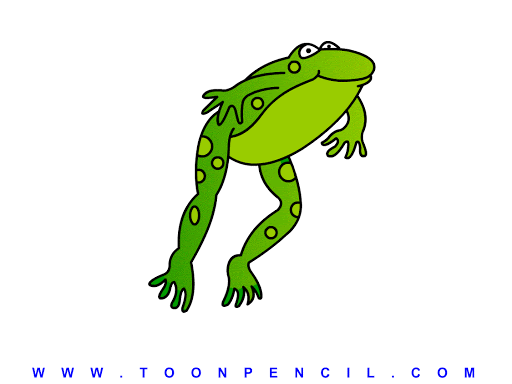 Peke Poraka: 10,20,30,40,5060,70,80,90,100Ngohe 5: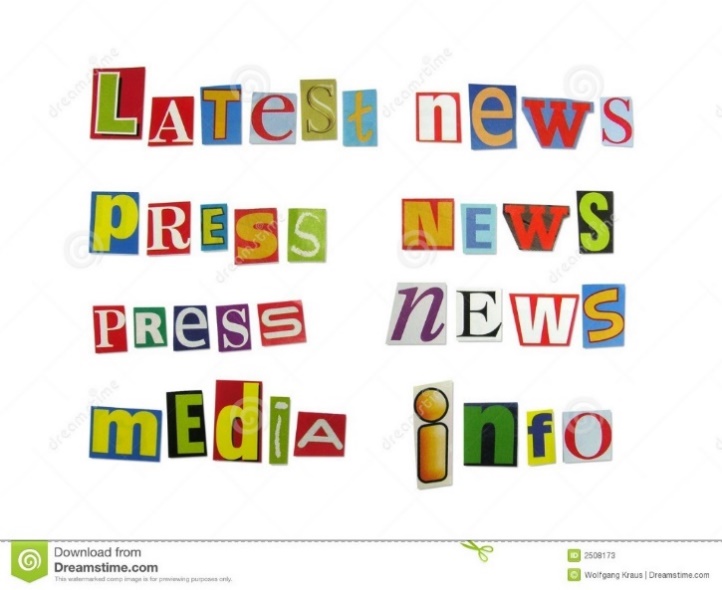 Mahi Mōheni:0,2,4,6,8,1012,14,16,18,20Ngohe 6: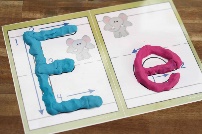 Hangaia I ēnei nama:5,10,15,20,25,30,35,40Ngohe 7: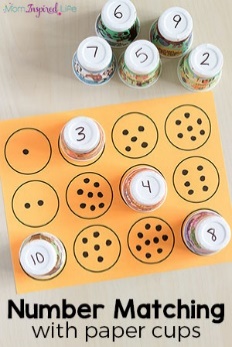 Kēmu taurite: Ngohe 8: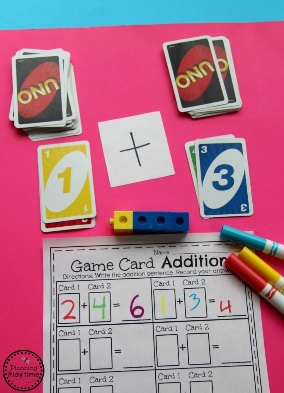 He kēmu tāpiriX10Ngohe 9: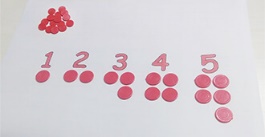 .Hangaia I te nama mā te peruperu. Ngohe 10: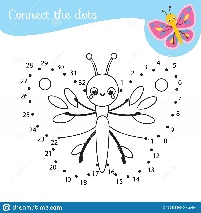 Tūhonotia i ngā nama. 